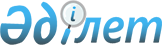 О внесении изменений в решение Таласского районного маслихата от 21 декабря 2018 года № 48-2 "О бюджете города и сельских округов на 2019-2021 годы"Решение Таласского районного маслихата Жамбылской области от 24 октября 2019 года № 61-2. Зарегистрировано Департаментом юстиции Жамбылской области 29 октября 2019 года № 4378
      В соответствии со статьей 109-1 Бюджетного кодекса Республики Казахстан от 4 декабря 2008 года, статьей 6 Закона Республики Казахстан от 23 января 2001 года "О местном государственном управлении и самоуправлении в Республике Казахстан" Таласский районный маслихат РЕШИЛ:
      1. Внести в решение Таласского районного маслихата от 21 декабря 2018 года № 48-2 "О бюджете города и сельских округов на 2019-2021 годы" (Зарегистрировано в Реестре государственной регистрации нормативных правовых актов за № 4052, опубликовано в электронном виде 08 января 2019 года в эталонном контрольном банке нормативных правовых актов Республики Казахстан) следующие изменения:
      в пункте 1:
      в подпункте 1:
      цифры "953 704" заменить цифрами "1 029 733";
      цифры "59 607" заменить цифрами "77 524"
      цифры "0" заменить цифрами "449"
      цифры "0" заменить цифрами "1 359"
      в подпункте 2:
      цифры "968 555" заменить цифрами "1 044 584".
      Приложения 1, 2, 3, 4, 5, 6, 7 и 8 изложить в новой редакции согласно приложениям 1, 2, 3, 4, 5, 6, 7 и 8 к настоящему решению.
      2. Контроль за исполнением данного решения и публикацию на интернет-ресурсе возложить на постоянную комиссию районного маслихата по вопросам социально-экономического развития территории, по бюджету и местным налогам.
      3. Настоящее решение вступает в силу со дня государственной регистрации в органах юстиции и вводится в действие с 1 января 2019 года. Бюджет города Каратау на 2019 год Бюджет сельского округа Акколь на 2019 год Бюджет сельского округа Бериккара на 2019 год Бюджет cельского округа Бостандык на 2019 год Бюджет сельского округа Кызылауит на 2019 год Бюджет сельского округа Ойык на 2019 год Бюджет cельского округа Ушарал на 2019 год Бюджет cельского округа С.Шакиров на 2019 год
					© 2012. РГП на ПХВ «Институт законодательства и правовой информации Республики Казахстан» Министерства юстиции Республики Казахстан
				
      Председатель сессии

Д. Булегенов

      Секретарь маслихата

А. Тулебаев
Приложение 1 к решению
Таласского районного маслихата
от 24 октября 2019 года № 61-2Приложение 1 к решению
Таласского районного маслихата
от 21 декабря 2018 года № 48-2
Категория
Категория
Категория
Сумма, тысяч тенге
Класс
Класс
Сумма, тысяч тенге
Подкласс
Подкласс
Сумма, тысяч тенге
Наименование
Сумма, тысяч тенге
1.Доходы
569 594
1
Налоговые поступления
65 003
01
Подоходный налог
22 613
2
Индивидуальный подоходный налог
22 613
04
Hалоги на собственность
42 390
1
Hалоги на имущество
915
3
Земельный налог
5 337
4
Hалог на транспортные средства
36 138
2
Неналоговые поступления
271
01
Доходы от государственной собственности
271
5
Доходы от аренды имущества, находящегося в государственной собственности
271
3
Поступления от продажи основного капитала
1 359
01
Продажа государственного имущества, закрепленного за государственными учреждениями
1 359
1
Продажа государственного имущества, закрепленного за государственными учреждениями
1 359
4
Поступления трансфертов
502 961
02
Трансферты из вышестоящих органов государственного управления
502 961
3
Трансферты из районного бюджета
502 961
Функциональная группа
Функциональная группа
Функциональная группа
Функциональная группа
Сумма, тысяч тенге
Функциональная подгруппа
Функциональная подгруппа
Функциональная подгруппа
Сумма, тысяч тенге
Администратор бюджетных программ
Администратор бюджетных программ
Администратор бюджетных программ
Сумма, тысяч тенге
Бюджетная программа
Бюджетная программа
Сумма, тысяч тенге
Подпрограмма
Сумма, тысяч тенге
Наименование
Сумма, тысяч тенге
1
1
1
2
3
2. Расходы
574 556
01
Государственные услуги общего характера
103 798
124
Аппарат акима района в городе, города районного значения, поселка, села, сельского округа
103 798
001
Услуги по обеспечению деятельности акима района в городе, города районного значения, поселка, села, сельского округа
101 998
022
Капитальные расходы государственного органа
1 800
04
Образование
407 608
124
Аппарат акима района в городе, города районного значения, поселка, села, сельского округа
401 553
004
Дошкольное воспитание и обучение и организация медицинского обслуживания в организациях дошкольного воспитания и обучения
401 553
124
Аппарат акима района в городе, города районного значения, поселка, села, сельского округа
6 055
005
Организация бесплатного подвоза учащихся до школы и обратно в сельской местности
6 055
07
Жилищно-коммунальное хозяйство
63 150
124
Аппарат акима района в городе, города районного значения, поселка, села, сельского округа
63 150
008
Освещение улиц населенных пунктов
51 150
011
Благоустройство и озеленение населенных пунктов
12 000
Категория
Категория
Категория
Сумма, тысяч тенге
Класс
Класс
Сумма, тысяч тенге
Подкласс
Подкласс
Сумма, тысяч тенге
1
1
1
2
3
5
Погашение бюджетных кредитов
0
01
Погашение бюджетных кредитов
0
1
Погашение бюджетных кредитов, выданных из государственного бюджета
0
Функциональная группа
Функциональная группа
Функциональная группа
Функциональная группа
Сумма, тысяч тенге
Администратор бюджетных программ
Администратор бюджетных программ
Администратор бюджетных программ
Сумма, тысяч тенге
Программа
Программа
Сумма, тысяч тенге
Наименование
Сумма, тысяч тенге
1
1
1
2
3
4. Сальдо по операциям с финансовыми активами
0
Приобретение финансовых активов
0
Категория
Категория
Категория
Сумма, тысяч тенге
Класс
Класс
Сумма, тысяч тенге
Подкласс
Подкласс
Сумма, тысяч тенге
1
1
1
2
3
6
Поступления от продажи финансовых активов государства
0
Функциональная группа
Функциональная группа
Функциональная группа
Функциональная группа
Сумма, тысяч тенге
Администратор бюджетных программ
Администратор бюджетных программ
Администратор бюджетных программ
Сумма, тысяч тенге
Программа
Программа
Сумма, тысяч тенге
Наименование
1
1
1
2
3
5. Дефицит бюджета (профицит)
4962
6. Финансирование дефицита бюджета (использование профицита)
4962
Категория
Категория
Категория
Сумма, тысяч тенге
Класс
Класс
Сумма, тысяч тенге
Подкласс
Подкласс
Сумма, тысяч тенге
1
1
1
2
3
7
Поступления займов
0
01
Внутренние государственные займы
0
2
Договоры займа
0
Функциональная группа
Функциональная группа
Функциональная группа
Функциональная группа
Сумма, тысяч тенге
Администратор бюджетных программ
Администратор бюджетных программ
Администратор бюджетных программ
Сумма, тысяч тенге
Программа
Программа
Сумма, тысяч тенге
Наименование
1
1
1
2
3
16
Погашение займов
0
452
Отдел финансов района (города областного значения)
0
008
Погашение долга местного исполнительного органа перед вышестоящим бюджетом
0
Категория
Категория
Категория
Сумма, тысяч тенге
Класс
Класс
Сумма, тысяч тенге
Подкласс
Подкласс
Сумма, тысяч тенге
1
1
1
2
3
8
Используемые остатки бюджетных средств
4962Приложение 2 к решению
Таласского районного маслихата
от 24 октября 2019 года № 61-2Приложение 2 к решению
Таласского районного маслихата
от 21 декабря 2018 года № 48-2
Категория
Категория
Категория
Сумма, тысяч тенге
Класс
Класс
Сумма, тысяч тенге
Подкласс
Подкласс
Сумма, тысяч тенге
Наименование
1.Доходы
82 627
1
Налоговые поступления
2 364
01
Подоходный налог
158
2
Индивидуальный подоходный налог
158
04
Hалоги на собственность
2 206
1
Hалоги на имущество
30
3
Земельный налог
149
4
Hалог на транспортные средства
2 027
4
Поступления трансфертов
80 263
02
Трансферты из вышестоящих органов государственного управления
80 263
3
Трансферты из районного бюджета
80 263
Функциональная группа
Функциональная группа
Функциональная группа
Функциональная группа
Сумма, тысяч тенге
Функциональная подгруппа
Функциональная подгруппа
Функциональная подгруппа
Сумма, тысяч тенге
Администратор бюджетных программ
Администратор бюджетных программ
Администратор бюджетных программ
Сумма, тысяч тенге
Бюджетная программа
Бюджетная программа
Сумма, тысяч тенге
Подпрограмма
Сумма, тысяч тенге
Наименование
Сумма, тысяч тенге
1
1
1
2
3
2. Расходы
84 149
01
Государственные услуги общего характера
26 204
124
Аппарат акима района в городе, города районного значения, поселка, села, сельского округа
26 204
001
Услуги по обеспечению деятельности акима района в городе, города районного значения, поселка, села, сельского округа
25 534
022
Капитальные расходы государственного органа
670
04
Образование
46 916
123
Аппарат акима района в городе, города районного значения, поселка, села, сельского округа
46 916
004
Дошкольное воспитание и обучение и организация медицинского обслуживания в организациях дошкольного воспитания и обучения
46 916
07
Жилищно-коммунальное хозяйство
8 864
124
Аппарат акима района в городе, города районного значения, поселка, села, сельского округа
8 864
008
Освещение улиц населенных пунктов
1 800
011
Благоустройство и озеленение населенных пунктов
7 064
13
Прочие
2 165
124
Аппарат акима района в городе, города районного значения, поселка, села, сельского округа
2 165
040
Реализация мер по содействию экономическому развитию регионов в рамках Программы "Развитие регионов"
2 165
Администратор бюджетных программ
Администратор бюджетных программ
Администратор бюджетных программ
Сумма тысяч тенге
Программа
Программа
Сумма тысяч тенге
Наименование
Сумма тысяч тенге
1
1
1
2
3
4. Сальдо по операциям с финансовыми активами
0
Приобретение финансовых активов
0
Категория
Категория
Категория
Категория
Сумма, тысяч тенге
Класс
Класс
Класс
Сумма, тысяч тенге
Подкласс
Подкласс
Сумма, тысяч тенге
1
1
1
2
3
6
Поступления от продажи финансовых активов государства
0
Администратор бюджетных программ
Администратор бюджетных программ
Администратор бюджетных программ
Сумма, тысяч тенге
Программа
Программа
Сумма, тысяч тенге
Наименование
Сумма, тысяч тенге
1
1
1
2
3
5. Дефицит бюджета (профицит)
1522
6. Финансирование дефицита бюджета (использование профицита)
1522
Категория
Категория
Категория
Сумма, тысяч тенге
Класс
Класс
Класс
Сумма, тысяч тенге
Подкласс
Подкласс
Сумма, тысяч тенге
1
1
1
2
3
7
Поступления займов
0
01
Внутренние государственные займы
0
2
Договоры займа
0
Администратор бюджетных программ
Администратор бюджетных программ
Администратор бюджетных программ
Сумма, тысяч тенге
Программа
Программа
Сумма, тысяч тенге
Наименование
Сумма, тысяч тенге
1
1
1
2
3
16
Погашение займов
0
452
Отдел финансов района (города областного значения)
0
008
Погашение долга местного исполнительного органа перед вышестоящим бюджетом
0
Категория
Категория
Категория
Сумма, тысяч тенге
Класс
Класс
Сумма, тысяч тенге
Подкласс
Подкласс
Сумма, тысяч тенге
1
1
1
2
3
8
Используемые остатки бюджетных средств
1522Приложение 3 к решению
Таласского районного маслихата
от 24 октября 2019 года № 61-2Приложение 3 к решению
Таласского районного маслихата
от 21 декабря 2018 года № 48-2
Категория
Категория
Категория
Сумма, тысяч тенге
Класс
Класс
Сумма, тысяч тенге
Подкласс
Подкласс
Сумма, тысяч тенге
Сумма, тысяч тенге
Наименование
Сумма, тысяч тенге
1.Доходы
57 743
1
Налоговые поступления
2 906
01
Подоходный налог
1 118
2
Индивидуальный подоходный налог
1 118
04
Hалоги на собственность
1 788
1
Hалоги на имущество
30
3
Земельный налог
48
4
Hалог на транспортные средства
1 710
4
Поступления трансфертов
54 837
02
Трансферты из вышестоящих органов государственного управления
54 837
3
Трансферты из районного бюджета
54 837
Функциональная группа
Функциональная группа
Функциональная группа
Функциональная группа
Сумма, тысяч тенге
Функциональная подгруппа
Функциональная подгруппа
Функциональная подгруппа
Сумма, тысяч тенге
Администратор бюджетных программ
Администратор бюджетных программ
Администратор бюджетных программ
Сумма, тысяч тенге
Бюджетная программа
Бюджетная программа
Сумма, тысяч тенге
Подпрограмма
Сумма, тысяч тенге
Наименование
Сумма, тысяч тенге
1
1
1
2
3
2. Расходы
59 653
01
Государственные услуги общего характера
31 364
124
Аппарат акима района в городе, города районного значения, поселка, села, сельского округа
31 364
001
Услуги по обеспечению деятельности акима района в городе, города районного значения, поселка, села, сельского округа
30 492
022
Капитальные расходы государственного органа
872
04
Образование
24 371
124
Аппарат акима района в городе, города районного значения, поселка, села, сельского округа
24 371
004
Дошкольное воспитание и обучение и организация медицинского обслуживания в организациях дошкольного воспитания и обучения
24 371
07
Жилищно-коммунальное хозяйство
1 818
124
Аппарат акима района в городе, города районного значения, поселка, села, сельского округа
1 818
008
Освещение улиц населенных пунктов
1 400
011
Благоустройство и озеленение населенных пунктов
418
13
Прочие
2 100
124
Аппарат акима района в городе, города районного значения, поселка, села, сельского округа
2 100
040
Реализация мер по содействию экономическому развитию регионов в рамках Программы "Развитие регионов"
2 100
Категория
Категория
Категория
Категория
Сумма, тысяч тенге
Класс
Класс
Класс
Сумма, тысяч тенге
Подкласс
Подкласс
Сумма, тысяч тенге
1
1
1
2
3
5
Погашение бюджетных кредитов
0
01
Погашение бюджетных кредитов
0
1
Погашение бюджетных кредитов, выданных из государственного бюджета
0
Администратор бюджетных программ
Администратор бюджетных программ
Администратор бюджетных программ
Сумма, тысяч тенге
Программа
Программа
Сумма, тысяч тенге
Наименование
Сумма, тысяч тенге
1
1
1
2
3
4. Сальдо по операциям с финансовыми активами
0
Приобретение финансовых активов
0
Категория
Категория
Категория
Категория
Сумма, тысяч тенге
Класс
Класс
Сумма, тысяч тенге
Подкласс
Подкласс
Сумма, тысяч тенге
1
1
1
2
3
6
Поступления от продажи финансовых активов государства
0
Администратор бюджетных программ
Администратор бюджетных программ
Администратор бюджетных программ
Сумма, тысяч тенге
Программа
Программа
Сумма, тысяч тенге
Наименование
Сумма, тысяч тенге
1
1
1
2
3
5. Дефицит бюджета (профицит)
1910
6. Финансирование дефицита бюджета (использование профицита)
1910
Категория
Категория
Категория
Категория
Сумма, тысяч тенге
Класс
Класс
Сумма, тысяч тенге
Подкласс
Подкласс
Сумма, тысяч тенге
1
1
1
2
3
7
Поступления займов
0
01
Внутренние государственные займы
0
2
Договоры займа
0
Администратор бюджетных программ
Администратор бюджетных программ
Администратор бюджетных программ
Сумма, тысяч тенге
Программа
Программа
Сумма, тысяч тенге
Наименование
Сумма, тысяч тенге
1
1
1
2
3
16
Погашение займов
0
452
Отдел финансов района (города областного значения)
0
008
Погашение долга местного исполнительного органа перед вышестоящим бюджетом
0
Категория
Категория
Категория
Категория
Сумма, тысяч тенге
Класс
Класс
Сумма, тысяч тенге
Подкласс
Подкласс
Сумма, тысяч тенге
1
1
1
2
3
8
Используемые остатки бюджетных средств
1910Приложение 4 к решению
Таласского районного маслихата
от 24 октября 2019 года № 61-2Приложение 4 к решению
Таласского районного маслихата
от 21 декабря 2018 года № 48-2
Категория
Категория
Категория
Сумма, тысяч тенге
Класс
Класс
Сумма, тысяч тенге
Подкласс
Подкласс
Сумма, тысяч тенге
Наименование
Сумма, тысяч тенге
1.Доходы
97 458
1
Налоговые поступления
1 452
01
Подоходный налог
46
2
Индивидуальный подоходный налог
46
04
Hалоги на собственность
1 406
1
Hалоги на имущество
32
3
Земельный налог
55
4
Hалог на транспортные средства
1 319
2
Неналоговые поступления
178
01
Доходы от государственной собственности
178
1
Доходы от аренды имущества, находящегося в государственной собственности
178
4
Поступления трансфертов
95 828
02
Трансферты из вышестоящих органов государственного управления
95 828
3
Трансферты из районного бюджета
95 828
Функциональная группа
Функциональная группа
Функциональная группа
Функциональная группа
Сумма, тысяч тенге
Функциональная подгруппа
Функциональная подгруппа
Функциональная подгруппа
Сумма, тысяч тенге
Администратор бюджетных программ
Администратор бюджетных программ
Администратор бюджетных программ
Сумма, тысяч тенге
Бюджетная программа
Бюджетная программа
Сумма, тысяч тенге
Подпрограмма
Сумма, тысяч тенге
Наименование
Сумма, тысяч тенге
1
1
1
2
3
2. Расходы
98 999
01
Государственные услуги общего характера
24 954
124
Аппарат акима района в городе, города районного значения, поселка, села, сельского округа
24 954
001
Услуги по обеспечению деятельности акима района в городе, города районного значения, поселка, села, сельского округа
24 282
022
Капитальные расходы государственного органа
672
04
Образование
70 998
124
Аппарат акима района в городе, города районного значения, поселка, села, сельского округа
70 998
004
Дошкольное воспитание и обучение и организация медицинского обслуживания в организациях дошкольного воспитания и обучения
70 998
07
Жилищно-коммунальное хозяйство
1 030
124
Аппарат акима района в городе, города районного значения, поселка, села, сельского округа
1 030
008
Освещение улиц населенных пунктов
700
011
Благоустройство и озеленение населенных пунктов
330
13
Прочие
2 017
124
Аппарат акима района в городе, города районного значения, поселка, села, сельского округа
2 017
040
Реализация мер по содействию экономическому развитию регионов в рамках Программы "Развитие регионов"
2 017
Категория
Категория
Категория
Сумма, тысяч тенге
Класс
Класс
Класс
Сумма, тысяч тенге
Подкласс
Подкласс
Сумма, тысяч тенге
1
1
1
2
3
5
Погашение бюджетных кредитов
0
01
Погашение бюджетных кредитов
0
1
Погашение бюджетных кредитов, выданных из государственного бюджета
0
Погашение бюджетных кредитов, выданных из местного бюджета физическим лицам
0
Функциональная группа
Функциональная группа
Функциональная группа
Функциональная группа
Сумма, тысяч тенге
Администратор бюджетных программ
Администратор бюджетных программ
Администратор бюджетных программ
Сумма, тысяч тенге
Программа
Программа
Сумма, тысяч тенге
Наименование
Сумма, тысяч тенге
1
1
1
2
3
4. Сальдо по операциям с финансовыми активами
0
Приобретение финансовых активов
0
Категория
Категория
Категория
Сумма, тысяч тенге
Класс
Класс
Сумма, тысяч тенге
Подкласс
Подкласс
Сумма, тысяч тенге
1
1
1
2
3
6
Поступления от продажи финансовых активов государства
0
Функциональная группа
Функциональная группа
Функциональная группа
Функциональная группа
Администратор бюджетных программ
Администратор бюджетных программ
Администратор бюджетных программ
Сумма, тысяч тенге
Программа
Программа
Сумма, тысяч тенге
Наименование
Сумма, тысяч тенге
1
1
1
2
3
5. Дефицит бюджета (профицит)
1541
6. Финансирование дефицита бюджета (использование профицита)
1541
Категория
Категория
Категория
Сумма, тысяч тенге
Класс
Класс
Сумма, тысяч тенге
Подкласс
Подкласс
Сумма, тысяч тенге
1
1
1
2
3
7
Поступления займов
0
01
Внутренние государственные займы
0
2
Договоры займа
0
Функциональная группа
Функциональная группа
Функциональная группа
Функциональная группа
Сумма, тысяч тенге
Администратор бюджетных программ
Администратор бюджетных программ
Администратор бюджетных программ
Сумма, тысяч тенге
Программа
Программа
Сумма, тысяч тенге
Наименование
Сумма, тысяч тенге
1
1
1
2
3
16
Погашение займов
0
452
Отдел финансов района (города областного значения)
0
008
Погашение долга местного исполнительного органа перед вышестоящим бюджетом
0
Категория
Категория
Категория
Сумма, тысяч тенге
Класс
Класс
Сумма, тысяч тенге
Подкласс
Подкласс
Сумма, тысяч тенге
1
1
1
2
3
8
Используемые остатки бюджетных средств
1541Приложение 5 к решению
Таласского районного маслихата
от 24 октября 2019 года № 61-2Приложение 5 к решению
Таласского районного маслихата
от 21 декабря 2018 года № 48-2
Категория
Категория
Категория
Cумма, тысяч тенге
Класс
Класс
Cумма, тысяч тенге
Подкласс
Подкласс
Cумма, тысяч тенге
Наименование
Cумма, тысяч тенге
1.Доходы
53 592
1
Налоговые поступления
1 086
01
Подоходный налог
35
2
Индивидуальный подоходный налог
35
04
Hалоги на собственность
1 051
1
Hалоги на имущество
28
3
Земельный налог
80
4
Hалог на транспортные средства
943
4
Поступления трансфертов
52 506
02
Трансферты из вышестоящих органов государственного управления
52 506
3
Трансферты из районного бюджета
52 506
Функциональная группа
Функциональная группа
Функциональная группа
Функциональная группа
Cумма, тысяч тенге
Функциональная подгруппа
Функциональная подгруппа
Функциональная подгруппа
Cумма, тысяч тенге
Администратор бюджетных программ
Администратор бюджетных программ
Администратор бюджетных программ
Cумма, тысяч тенге
Бюджетная программа
Бюджетная программа
Cумма, тысяч тенге
Подпрограмма
Cумма, тысяч тенге
Наименование
Cумма, тысяч тенге
1
1
1
2
3
2. Расходы
54 057
01
Государственные услуги общего характера
21 907
124
Аппарат акима района в городе, города районного значения, поселка, села, сельского округа
21 907
001
Услуги по обеспечению деятельности акима района в городе, города районного значения, поселка, села, сельского округа
21 435
022
Капитальные расходы государственного органа
472
04
Образование
28 994
123
Аппарат акима района в городе, города районного значения, поселка, села, сельского округа
28 994
004
Дошкольное воспитание и обучение и организация медицинского обслуживания в организациях дошкольного воспитания и обучения
28 994
07
Жилищно-коммунальное хозяйство
1 100
124
Аппарат акима района в городе, города районного значения, поселка, села, сельского округа
1 100
008
Освещение улиц населенных пунктов
700
011
Благоустройство и озеленение населенных пунктов
400
13
Прочие
2 056
124
Аппарат акима района в городе, города районного значения, поселка, села, сельского округа
2 056
040
Реализация мер по содействию экономическому развитию регионов в рамках Программы "Развитие регионов"
2 056
Администратор бюджетных программ
Администратор бюджетных программ
Администратор бюджетных программ
Сумма, тысяч тенге
Программа
Программа
Сумма, тысяч тенге
Наименование
Сумма, тысяч тенге
1
1
1
2
3
4. Сальдо по операциям с финансовыми активами
0
Приобретение финансовых активов
0
Категория
Категория
Категория
Категория
Сумма, тысяч тенге
Класс
Класс
Класс
Сумма, тысяч тенге
Подкласс
Подкласс
Сумма, тысяч тенге
1
1
1
2
3
6
Поступления от продажи финансовых активов государства
0
Администратор бюджетных программ
Администратор бюджетных программ
Администратор бюджетных программ
Сумма, тысяч тенге
Программа
Программа
Сумма, тысяч тенге
Наименование
Сумма, тысяч тенге
1
1
1
2
3
5. Дефицит бюджета (профицит)
465
6. Финансирование дефицита бюджета (использование профицита)
465
Категория
Категория
Категория
Категория
Класс
Класс
Сумма, тысяч тенге
Подкласс
Подкласс
Сумма, тысяч тенге
Наименование
Сумма, тысяч тенге
1
1
1
2
3
7
Поступления займов
0
01
Внутренние государственные займы
0
2
Договоры займа
0
Администратор бюджетных программ
Администратор бюджетных программ
Администратор бюджетных программ
Программа
Программа
Сумма, тысяч тенге
Наименование
Сумма, тысяч тенге
1
1
1
2
3
16
Погашение займов
0
452
Отдел финансов района (города областного значения)
0
008
Погашение долга местного исполнительного органа перед вышестоящим бюджетом
0
Категория
Категория
Категория
Категория
Класс
Класс
Класс
Сумма, тысяч тенге
Подкласс
Подкласс
Сумма, тысяч тенге
1
1
1
2
3
8
Используемые остатки бюджетных средств
465Приложение 6 к решению
Таласского районного маслихата
от 24 октября 2019 года № 61-2Приложение 6 к решению
Таласского районного маслихата
от 21 декабря 2018 года № 48-2
Категория
Категория
Категория
Cумма, тысяч тенге
Класс
Класс
Cумма, тысяч тенге
Подкласс
Подкласс
Cумма, тысяч тенге
Наименование
Cумма, тысяч тенге
1.Доходы
57 623
1
Налоговые поступления
2 011
01
Подоходный налог
310
2
Индивидуальный подоходный налог
310
04
Hалоги на собственность
1 701
1
Hалоги на имущество
40
3
Земельный налог
53
4
Hалог на транспортные средства
1 608
4
Поступления трансфертов
55 612
02
Трансферты из вышестоящих органов государственного управления
55 612
3
Трансферты из районного бюджета
55 612
Функциональная группа
Функциональная группа
Функциональная группа
Функциональная группа
Cумма, тысяч тенге
Функциональная подгруппа
Функциональная подгруппа
Функциональная подгруппа
Cумма, тысяч тенге
Администратор бюджетных программ
Администратор бюджетных программ
Администратор бюджетных программ
Cумма, тысяч тенге
Бюджетная программа
Бюджетная программа
Cумма, тысяч тенге
Подпрограмма
Cумма, тысяч тенге
Наименование
Cумма, тысяч тенге
1
1
1
2
3
2. Расходы
59 091
01
Государственные услуги общего характера
25 605
124
Аппарат акима района в городе, города районного значения, поселка, села, сельского округа
25 605
001
Услуги по обеспечению деятельности акима района в городе, города районного значения, поселка, села, сельского округа
24 293
022
Капитальные расходы государственного органа
1 312
04
Образование
29 064
123
Аппарат акима района в городе, города районного значения, поселка, села, сельского округа
29 064
004
Дошкольное воспитание и обучение и организация медицинского обслуживания в организациях дошкольного воспитания и обучения
29 064
07
Жилищно-коммунальное хозяйство
1 710
124
Аппарат акима района в городе, города районного значения, поселка, села, сельского округа
1 710
008
Освещение улиц населенных пунктов
1 060
011
Благоустройство и озеленение населенных пунктов
650
13
Прочие
2 712
124
Аппарат акима района в городе, города районного значения, поселка, села, сельского округа
2 712
040
Реализация мер по содействию экономическому развитию регионов в рамках Программы "Развитие регионов"
2 712
Категория
Категория
Категория
Сумма, тысяч тенге
Класс
Класс
Сумма, тысяч тенге
Подкласс
Подкласс
Сумма, тысяч тенге
1
1
1
2
3
5
Погашение бюджетных кредитов
0
01
Погашение бюджетных кредитов
0
1
Погашение бюджетных кредитов, выданных из государственного бюджета
0
Администратор бюджетных программ
Администратор бюджетных программ
Администратор бюджетных программ
Сумма, тысяч тенге
Программа
Программа
Сумма, тысяч тенге
Наименование
Сумма, тысяч тенге
1
1
1
2
3
4. Сальдо по операциям с финансовыми активами
0
Приобретение финансовых активов
0
Категория
Категория
Категория
Сумма, тысяч тенге
Класс
Класс
Сумма, тысяч тенге
Подкласс
Подкласс
Сумма, тысяч тенге
1
1
1
2
3
6
Поступления от продажи финансовых активов государства
0
Администратор бюджетных программ
Администратор бюджетных программ
Администратор бюджетных программ
Сумма, тысяч тенге
Программа
Программа
Сумма, тысяч тенге
Наименование
Сумма, тысяч тенге
1
1
1
2
3
5. Дефицит бюджета (профицит)
1467
6. Финансирование дефицита бюджета (использование профицита)
1467
Категория
Категория
Категория
Сумма, тысяч тенге
Класс
Класс
Класс
Сумма, тысяч тенге
Подкласс
Подкласс
Сумма, тысяч тенге
1
1
1
2
3
7
Поступления займов
0
01
Внутренние государственные займы
0
2
Договоры займа
0
Администратор бюджетных программ
Администратор бюджетных программ
Администратор бюджетных программ
Сумма, тысяч тенге
Программа
Программа
Сумма, тысяч тенге
Наименование
Сумма, тысяч тенге
1
1
1
2
3
16
Погашение займов
0
452
Отдел финансов района (города областного значения)
0
008
Погашение долга местного исполнительного органа перед вышестоящим бюджетом
0
Категория
Категория
Категория
Сумма, тысяч тенге
Класс
Класс
Сумма, тысяч тенге
Подкласс
Подкласс
Сумма, тысяч тенге
1
1
1
2
3
8
Используемые остатки бюджетных средств
1467Приложение 7 к решению
Таласского районного маслихата
от 24 октября 2019 года № 61-2Приложение 7 к решению
Таласского районного маслихата
от 21 декабря 2018 года № 48-2
Категория
Категория
Категория
Сумма, тысяч тенге
Класс
Класс
Сумма, тысяч тенге
Подкласс
Подкласс
Сумма, тысяч тенге
Наименование
Сумма, тысяч тенге
1.Доходы
57 086
1
Налоговые поступления
1 548
01
Подоходный налог
130
2
Индивидуальный подоходный налог
130
04
Hалоги на собственность
1 418
1
Hалоги на имущество
7
3
Земельный налог
47
4
Hалог на транспортные средства
1 364
4
Поступления трансфертов
55 538
02
Трансферты из вышестоящих органов государственного управления
55 538
3
Трансферты из районного бюджета
55 538
Функциональная группа
Функциональная группа
Функциональная группа
Функциональная группа
Сумма, тысяч тенге
Функциональная подгруппа
Функциональная подгруппа
Функциональная подгруппа
Сумма, тысяч тенге
Администратор бюджетных программ
Администратор бюджетных программ
Администратор бюджетных программ
Сумма, тысяч тенге
Бюджетная программа
Бюджетная программа
Сумма, тысяч тенге
Подпрограмма
Сумма, тысяч тенге
Наименование
Сумма, тысяч тенге
1
1
1
2
3
2. Расходы
58 386
01
Государственные услуги общего характера
25 818
124
Аппарат акима района в городе, города районного значения, поселка, села, сельского округа
25 818
001
Услуги по обеспечению деятельности акима района в городе, города районного значения, поселка, села, сельского округа
25 148
022
Капитальные расходы государственного органа
670
04
Образование
29 638
123
Аппарат акима района в городе, города районного значения, поселка, села, сельского округа
29 638
004
Дошкольное воспитание и обучение и организация медицинского обслуживания в организациях дошкольного воспитания и обучения
29 638
07
Жилищно-коммунальное хозяйство
900
124
Аппарат акима района в городе, города районного значения, поселка, села, сельского округа
900
008
Освещение улиц населенных пунктов
600
011
Благоустройство и озеленение населенных пунктов
300
13
Прочие
2 030
124
Аппарат акима района в городе, города районного значения, поселка, села, сельского округа
2 030
040
Реализация мер по содействию экономическому развитию регионов в рамках Программы "Развитие регионов"
2 030
Категория
Категория
Категория
Сумма, тысяч тенге
Класс
Класс
Сумма, тысяч тенге
Подкласс
Подкласс
Сумма, тысяч тенге
1
1
1
2
3
5
Погашение бюджетных кредитов
0
01
Погашение бюджетных кредитов
0
1
Погашение бюджетных кредитов, выданных из государственного бюджета
0
Функциональная группа
Функциональная группа
Функциональная группа
Функциональная группа
Сумма, тысяч тенге
Администратор бюджетных программ
Администратор бюджетных программ
Администратор бюджетных программ
Сумма, тысяч тенге
Программа
Программа
Сумма, тысяч тенге
Наименование
Сумма, тысяч тенге
1
1
1
2
3
4. Сальдо по операциям с финансовыми активами
0
Приобретение финансовых активов
0
Категория
Категория
Категория
Сумма, тысяч тенге
Класс
Класс
Сумма, тысяч тенге
Подкласс
Подкласс
Сумма, тысяч тенге
1
1
1
2
3
6
Поступления от продажи финансовых активов государства
0
01
Поступления от продажи финансовых активов государства
0
1
Поступления от продажи финансовых активов внутри страны
0
Функциональная группа
Функциональная группа
Функциональная группа
Функциональная группа
Сумма, тысяч тенге
Администратор бюджетных программ
Администратор бюджетных программ
Администратор бюджетных программ
Сумма, тысяч тенге
Программа
Программа
Сумма, тысяч тенге
Наименование
Сумма, тысяч тенге
1
1
1
2
3
5. Дефицит бюджета (профицит)
1 300
6. Финансирование дефицита бюджета (использование профицита)
1 300
Категория
Категория
Категория
Сумма, тысяч тенге
Класс
Класс
Сумма, тысяч тенге
Подкласс
Подкласс
Сумма, тысяч тенге
1
1
1
2
3
7
Поступления займов
0
01
Внутренние государственные займы
0
2
Договоры займа
0
Функциональная группа
Функциональная группа
Функциональная группа
Функциональная группа
Сумма тысяч тенге
Администратор бюджетных программ
Администратор бюджетных программ
Администратор бюджетных программ
Сумма тысяч тенге
Программа
Программа
Сумма тысяч тенге
Наименование
Сумма тысяч тенге
1
1
1
2
3
16
Погашение займов
0
452
Отдел финансов района (города областного значения)
0
008
Погашение долга местного исполнительного органа перед вышестоящим бюджетом
0
Категория
Категория
Категория
Сумма, тысяч тенге
Класс
Класс
Сумма, тысяч тенге
Подкласс
Подкласс
Сумма, тысяч тенге
1
1
1
2
3
8
Используемые остатки бюджетных средств
1 300Приложение 8 к решению
Таласского районного маслихата
от 24 октября 2019 года № 61-2Приложение 8 к решению
Таласского районного маслихата
от 21 декабря 2018 года № 48-2
Категория
Категория
Категория
Сумма, тысяч тенге
Класс
Класс
Класс
Сумма, тысяч тенге
Подкласс
Подкласс
Подкласс
Наименование
Сумма, тысяч тенге
1.Доходы
54 009
1
Налоговые поступления
1 153
01
Подоходный налог
45
2
Индивидуальный подоходный налог
45
04
Hалоги на собственность
1 108
1
Hалоги на имущество
24
3
Земельный налог
57
4
Hалог на транспортные средства
1 027
4
Поступления трансфертов
52 856
02
Трансферты из вышестоящих органов государственного управления
52 856
3
Трансферты из районного бюджета
52 856
Функциональная группа
Функциональная группа
Функциональная группа
Функциональная группа
Сумма, тысяч тенге
Функциональная подгруппа
Функциональная подгруппа
Функциональная подгруппа
Сумма, тысяч тенге
Администратор бюджетных программ
Администратор бюджетных программ
Администратор бюджетных программ
Сумма, тысяч тенге
Бюджетная программа
Бюджетная программа
Сумма, тысяч тенге
Подпрограмма
Сумма, тысяч тенге
Наименование
Сумма, тысяч тенге
1
1
1
2
3
2. Расходы
55 693
01
Государственные услуги общего характера
24 041
124
Аппарат акима района в городе, города районного значения, поселка, села, сельского округа
24 041
001
Услуги по обеспечению деятельности акима района в городе, города районного значения, поселка, села, сельского округа
23 125
022
Капитальные расходы государственного органа
916
04
Образование
28 571
124
Аппарат акима района в городе, города районного значения, поселка, села, сельского округа
28 571
004
Дошкольное воспитание и обучение и организация медицинского обслуживания в организациях дошкольного воспитания и обучения
28 571
07
Жилищно-коммунальное хозяйство
1 162
124
Аппарат акима района в городе, города районного значения, поселка, села, сельского округа
1 162
008
Освещение улиц населенных пунктов
860
011
Благоустройство и озеленение населенных пунктов
302
13
Прочие
1 919
124
Аппарат акима района в городе, города районного значения, поселка, села, сельского округа
1 919
040
Реализация мер по содействию экономическому развитию регионов в рамках Программы "Развитие регионов"
1 919
Категория
Категория
Категория
Категория
Сумма, тысяч тенге
Класс
Класс
Класс
Сумма, тысяч тенге
Подкласс
Подкласс
Сумма, тысяч тенге
1
1
2
2
3
5
Погашение бюджетных кредитов
0
01
Погашение бюджетных кредитов
0
1
Погашение бюджетных кредитов, выданных из государственного бюджета
0
Функциональная группа
Функциональная группа
Функциональная группа
Функциональная группа
Сумма, тысяч тенге
Программа
Программа
Сумма, тысяч тенге
Наименование
Сумма, тысяч тенге
1
1
2
2
3
4. Сальдо по операциям с финансовыми активами
0
Приобретение финансовых активов
0
Категория
Категория
Категория
Категория
Сумма, тысяч тенге
Класс
Класс
Класс
Сумма, тысяч тенге
Подкласс
Подкласс
Сумма, тысяч тенге
1
1
2
2
3
6
Поступления от продажи финансовых активов государства
0
Функциональная группа
Функциональная группа
Функциональная группа
Функциональная группа
Сумма, тысяч тенге
Администратор бюджетных программ
Администратор бюджетных программ
Администратор бюджетных программ
Сумма, тысяч тенге
Программа
Программа
Сумма, тысяч тенге
Наименование
1
1
2
2
3
5. Дефицит бюджета (профицит)
1 684
6. Финансирование дефицита бюджета (использование профицита)
1 684
Категория
Категория
Категория
Категория
Сумма, тысяч тенге
Класс
Класс
Класс
Сумма, тысяч тенге
Подкласс
Подкласс
Сумма, тысяч тенге
3
7
Поступления займов
0
01
Внутренние государственные займы
0
2
Договоры займа
0
Функциональная группа
Функциональная группа
Функциональная группа
Функциональная группа
Сумма, тысяч тенге
Администратор бюджетных программ
Администратор бюджетных программ
Администратор бюджетных программ
Сумма, тысяч тенге
Программа
Программа
Сумма, тысяч тенге
Наименование
1
1
2
2
3
16
Погашение займов
0
452
Отдел финансов района (города областного значения)
0
008
Погашение долга местного исполнительного органа перед вышестоящим бюджетом
0
Категория
Категория
Категория
Категория
Сумма, тысяч тенге
Класс
Класс
Класс
Сумма, тысяч тенге
Подкласс
Подкласс
Сумма, тысяч тенге
1
1
2
2
3
8
Используемые остатки бюджетных средств
1 684